Dankevych OleksiyExperience:Position applied for: AB-CookDate of birth: 12.10.1978 (age: 39)Citizenship: UkraineResidence permit in Ukraine: NoCountry of residence: UkraineCity of residence: OdessaContact Tel. No: +38 (048) 233-51-17 / +38 (063) 608-75-51E-Mail: dankevych99@mail.ruU.S. visa: NoE.U. visa: NoUkrainian biometric international passport: Not specifiedDate available from: 01.03.2013English knowledge: GoodMinimum salary: 2000 $ per monthPositionFrom / ToVessel nameVessel typeDWTMEBHPFlagShipownerCrewingCook14.12.2011-10.01.2012Envoy 1Passenger Ro-Ro Ship50000-PanamaBOA offshore Group ASBibby Ship managementCook21.08.2011-27.10.2011Pride of TelemarkPassenger Ro-Ro Ship60000-NorwayBOA offshore Group ASBibby Ship managementCook01.03.2011-18.07.2011Island TraderTanker Product4500-Cyprus LimassolPETRONAVKARAVELLACook01.03.2010-10.09.2010EL ZorroContainer Ship15500-Hong-KongAnglo Eastern GroupITSCook30.12.2009-31.01.2010C2C AstralisContainer Ship17000-BelgiumAnglo Eastern GroupITSCook22.01.2009-25.07.2009CEC AccordMulti-Purpose Vessel5118-Isle of ManCEC ShipmanagementBGICook21.05.2008-08.11.2008CEC ActionMulti-Purpose Vessel5118-Isle of ManCEC ShipmanagementBGICook17.08.2007-13.01.2008CEC AccordMulti-Purpose Vessel5118-BahamasCEC ShipmanagementBGICook20.08.2006-14.04.2007MSC AmiratesContainer Ship15345-PanamaMSCgolden portCook21.03.2005-01.09.2005HadgibeevskayaDredger1100-ukr.ChernomortexflotChernomortexflot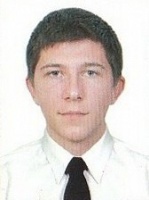 